TagxedoWat?Een Tagxedo is een weergave van een aantal woorden. De frequentie van de woorden is hierbij heel belangrijk. Hoe vaker het woord voorkomt, hoe groter het weergegeven wordt. Dit werkt hetzelfde als een Wordle, het enige verschil is dat je hier ook zelf een vorm voor de weergave kan kiezen.Wanneer te gebruiken?Tagxedo kan je gebruiken op verschillende manieren. Hier worden er enkele opgesomd:GedichtJe kan Tagxedo gebruiken om een gedicht voor te stellen.Door de Tagxedo te gebruiken kunnen de leerlingen zich een beeld vormen waarover het gedicht gaat.Je kan dan samen met de leerling deze Tagxedo bespreken als introductie voor een les over gedichten. Hieronder zie je een voorbeeld van een gedicht in een Tagxedo.Je kan hierin duidelijk zien dat het gedicht gaat over de eerste schooldag.EvaluatiesEen andere manier om Tagxedo te gebruiken is als evaluatie. Je gaat met je leerlingen naar een toneelstuk. Je bent best benieuwd wat ze van het toneel vonden en je geeft hen dan ook de opdracht om 5 woorden op te schrijven die ze linken aan het toneel. Je maakt van deze woorden een Tagxedo en je laat die de volgende les zien. Het is visueel direct duidelijk wat ze van het toneel vonden en je hebt een startpunt voor een klassikale bespreking.Je kan dit bijvoorbeeld ook doen met een schoolactiviteit. De leerlingen voeren een toneel op voor ouders en familieleden. Laat deze mensen een aantal woorden opschrijven die je in een Tagxedo omzet. De leerlingen zien op die manier wat het publiek van de avond vond en van daaruit kan je een reflectie starten.Hoe Tagxedo gebruiken?Hieronder vind je een beknopte handleiding over het gebruik van Tagxedo.Ga naar http://www.tagxedo.com/ Klik bovenaan op ‘Create’.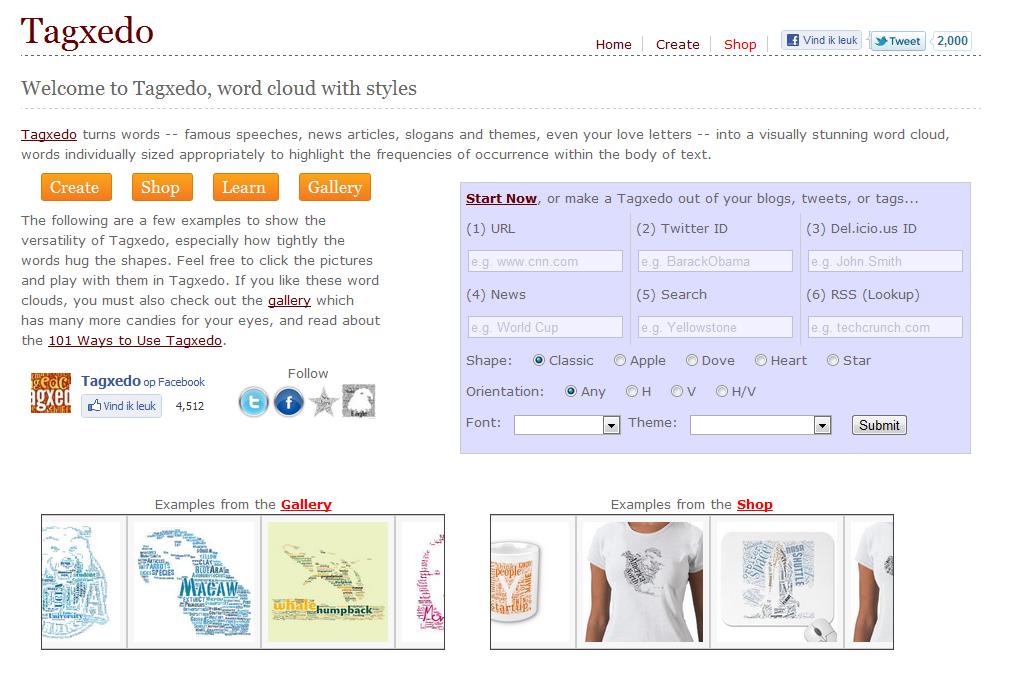 In het volgende venster maak je de  Tagxedo .Klik op ‘Load’ om de woorden, het gedicht, de URL in de voegen.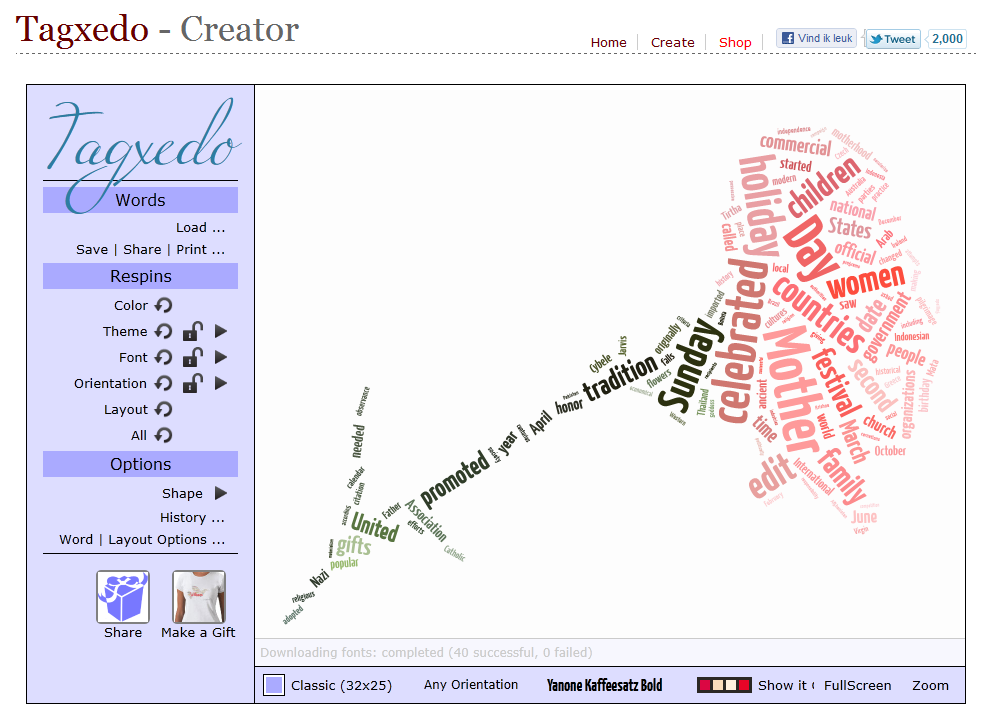 Het volgende venster verschijnt: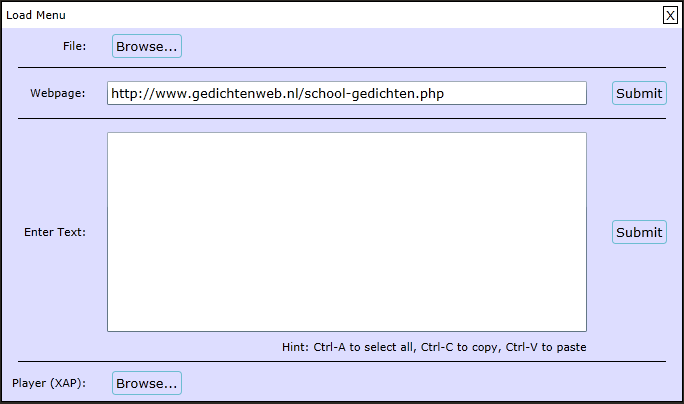 Geef je URL in naast ‘Webpage’, of geef je tekst (gedicht, losse woorden…) in naast ‘Enter Text’. Klik vervolgens op ‘Submit’. Er wordt een Tagxedo gecreëerd. Deze heeft nog geen bepaalde vorm, dit kan je nu aanpassen. (In dit voorbeeld werd een Tagxedo gemaakt van deze URL: http://www.gedichtenweb.nl/school-gedichten.php)Wanneer je de URL of tekst ingevoerd hebt, kan je veranderen aanbrengen.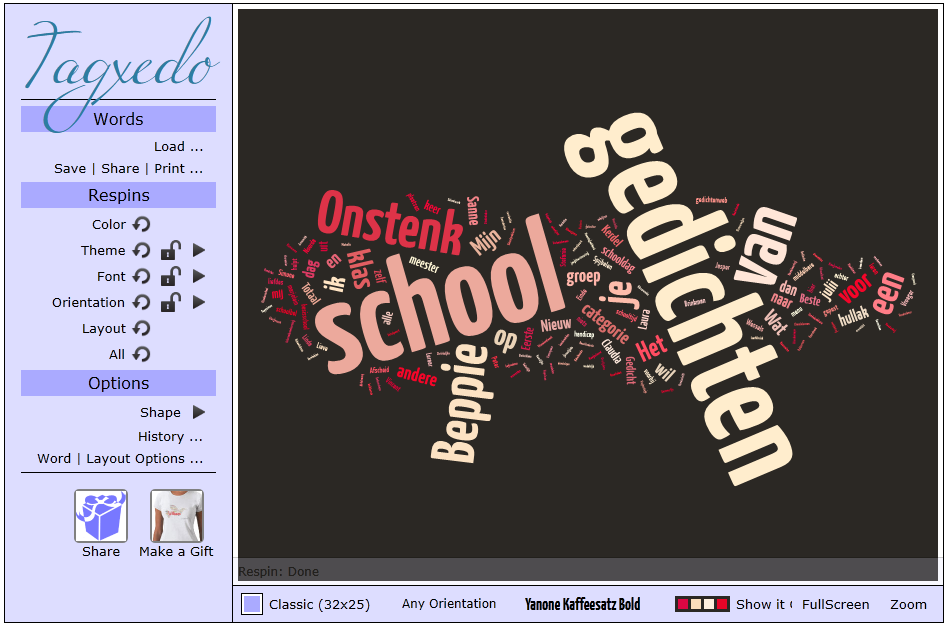 Onder ‘Respins’ vind je allerlei mogelijkheden die je kan uitvoeren door op het pijltje (vernieuwen) ernaast te klikken. Diegene die een open slotje hebben kan je nog verder aanpassen door op de ‘playknop’ ernaast te klikken. Zo kan je bij ‘Theme’ kiezen welke kleurencombinatie je wenst. ‘Font’ helpt je om het lettertype aan te passen. En ‘Orientation’ geeft je de keuze om alle woorden horizontaal of verticaal te plaatsen. Een mengeling van beide is ook mogelijk, net zoals een willekeurige weergaven. 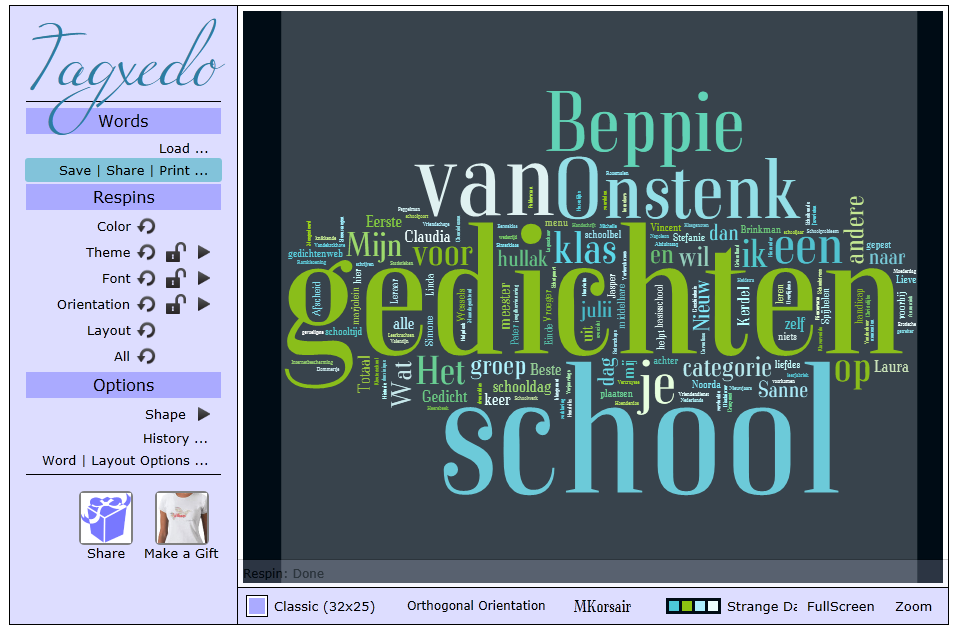 Opties geven je specifiekere mogelijkheden. Zo kan je bij ‘Shape’ een vorm kiezen waarin je tekst of URL moet weergegeven worden. ‘History’ geeft je de mogelijkheid om te bekijken wat je allemaal uitgeprobeerd hebt. 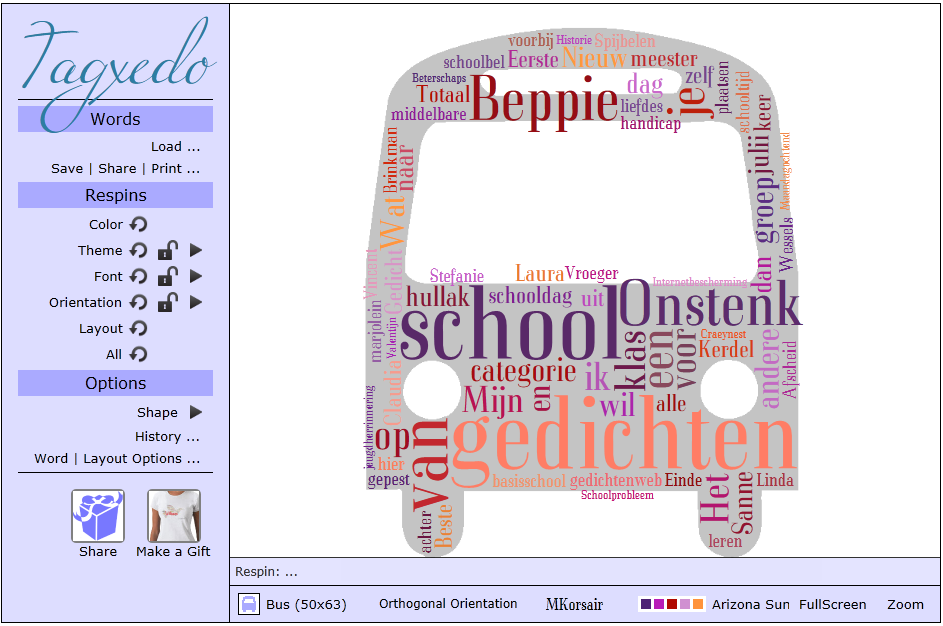 ‘Word | Layout Options’ geeft je de kans om specifieke aanpassingen te doen.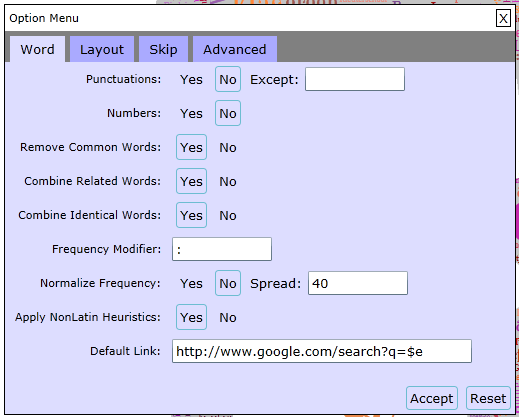 De mogelijkheden die je bij ‘Word’ kan aanpassen zijn:Punctuations: Het al dan niet gebruiken van leestekens.Numbers: Het al dan niet gebruiken van cijfers, getallen.Remove Common Words: Het verwijderen van veel gebruikte woorden zoals lidwoorden.Combine Related Words: Gerelateerde woorden samennemen.Combine Identical Words: Identieke woorden samennemen.De andere mogelijkheden kan je ook eens uittesten, maar worden niet veel gebruikt.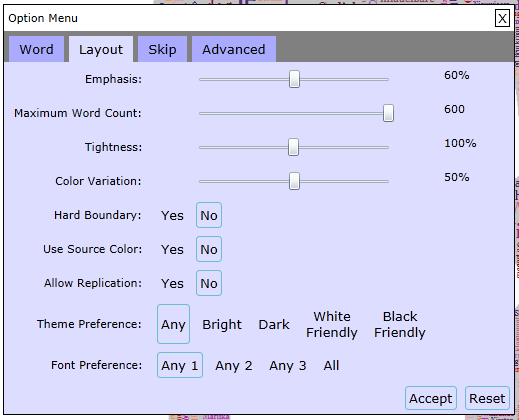 De mogelijkheden die je bij ‘Layout’  kan aanpassen zijn:Emphasis: Hoe groot moet de nadruk zijn?Maximum Word Count: Hoeveel woorden moet het programma maximum tellen voor in de Tagxedo op te  nemen. Hoe groter het aantal hoe mooier de tekening.Tightness: De dichtheid van de woorden.Color Variation: Hoeveel variatie moet er zijn tussen de kleuren?Hard Boudary: Door hier ja te kiezen blijven alle woorden perfect binnen de lijnen van de tekening.Dit zijn hier de meest gebruikte opties.‘Skip’ geeft je de mogelijkheid om bepaalde woorden over te slaan. Deze klik je dan aan in de lijst van woorden. Hier kan je ook zien hoe vaak een woord voorkomt en met als gevolgd dat dit woord groter/kleiner is dan een ander woord. Wanneer je je keuze gemaakt hebt klik je op ‘Accept’ om de veranderingen door te voeren.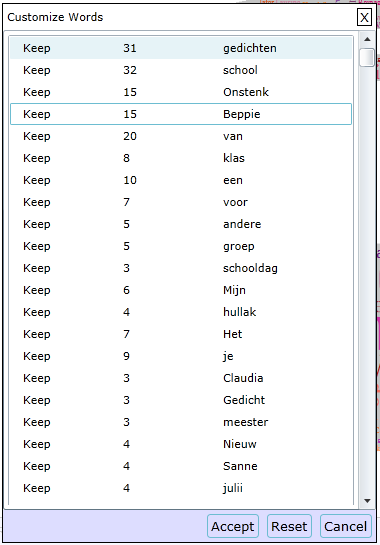 ‘Advanced’ geeft je nog de mogelijkheid om je achtergrondkleur zelf te kiezen.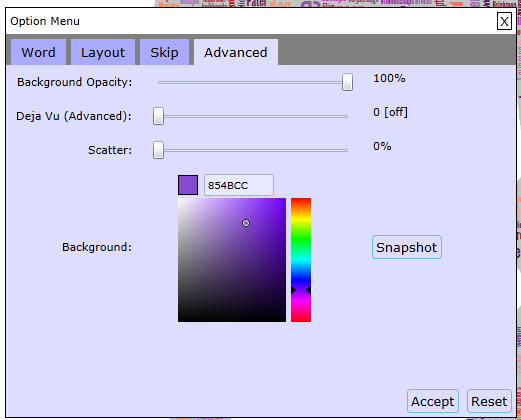 Wanneer je tevreden bent van het resultaat kan je dit opslaan. Dit doe je best door een pdf te maken van het resultaat. Klik daarvoor bovenaan op ‘Save|Share|Print’.Kies in het volgende vak voor ‘Print’.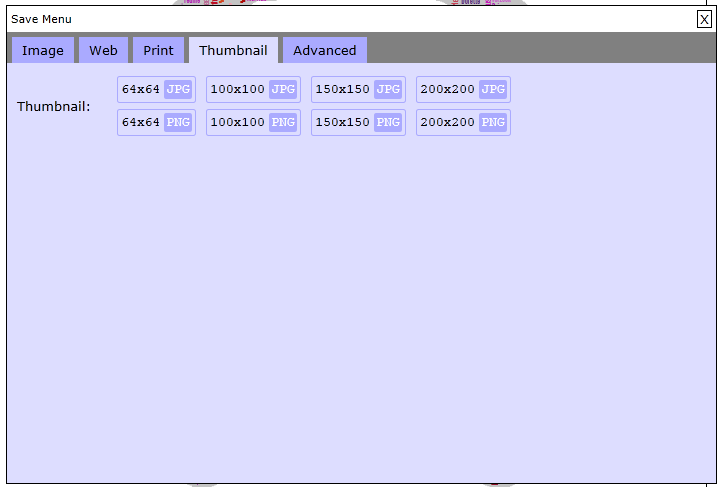 Het printvenster verschijnt. Kies hier je pdf-programma en sla je pdf op.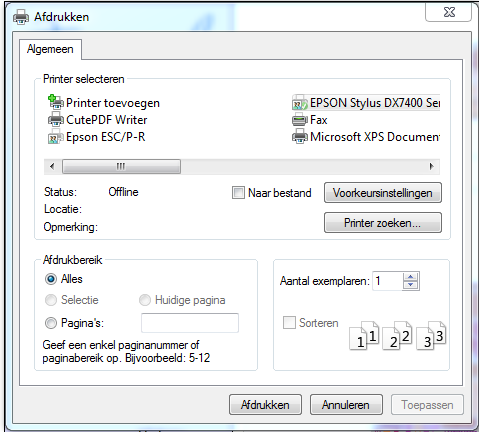 Je kan ook het knipprogramma van Windows 7 of Windows Vista gebruiken om de afbeelding als het ware uit je scherm te knippen. Sla het resultaat op.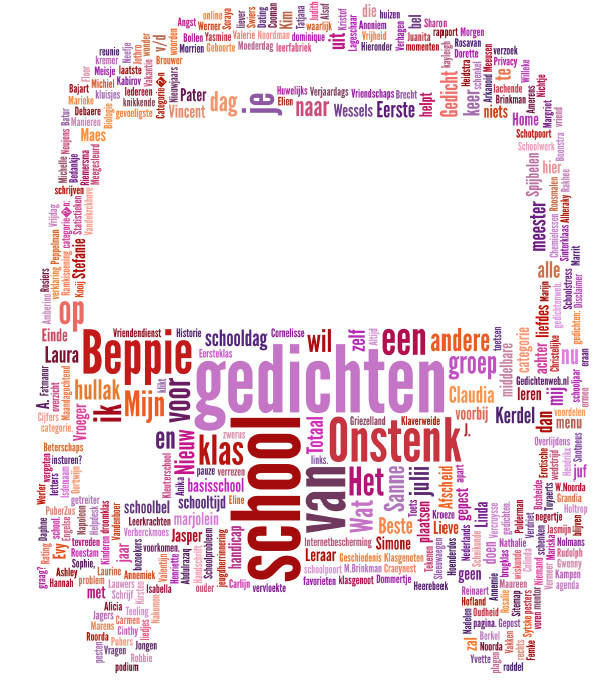 Veel succes!!!